CIRCULAR APODERADOS: REUNIÓN MARZO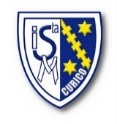 NOTASNET: USO Y POTENCIALIDADESEstimado apoderado(a), desde el presente año, queremos potenciar el uso de la aplicación Notasnet, para mejorar nuestra comunicación institucional y facilitar el acceso a la información de su(s) pupila(s). A continuación, encontrará indicaciones para su descarga y las posibilidades que le brinda junto al hecho que podrá recibir notificaciones en su móvil.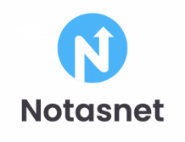 INGRESODESDE NAVEGADOR (Computador) (no se recomienda tanto su uso porque no recibiría notificaciones):Ingresa a www.syscol.com/notasnet/isantamarta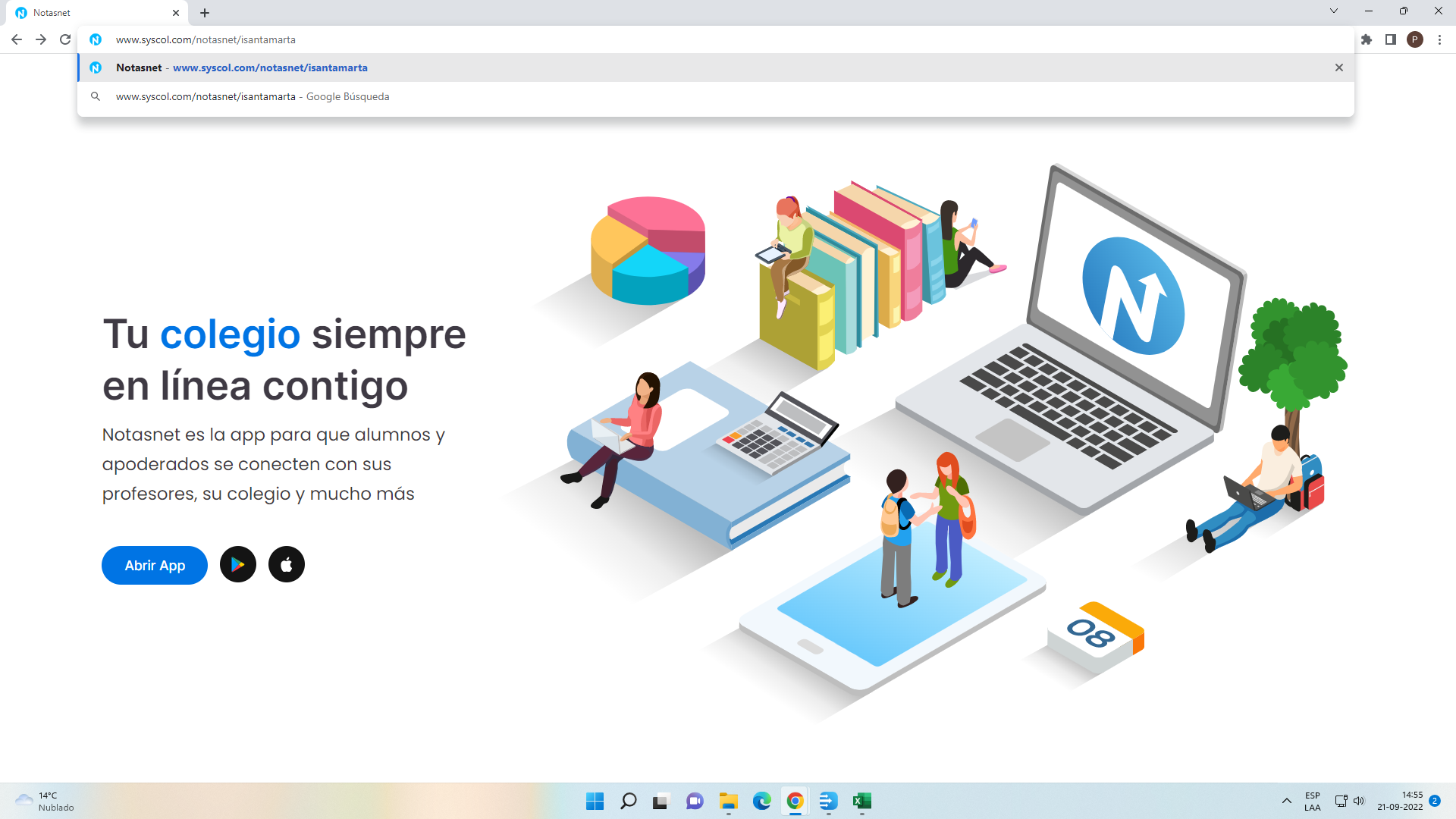 DESDE CELULAR (priorizar esta opción dado la posibilidad que reciba notificaciones):Dirigirse a su tienda de aplicaciones (Play Store       , Apple Store       u otro)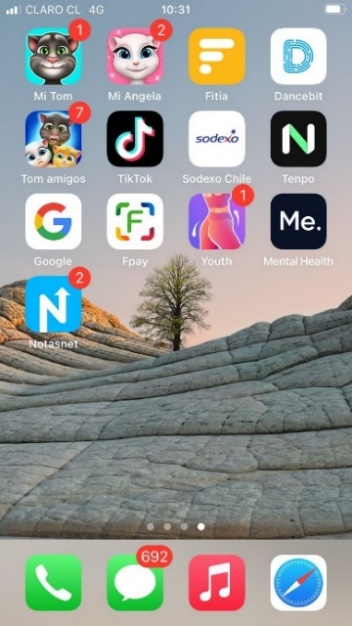 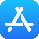 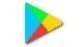 Descargar la aplicación llamada “Notasnet”En el caso de la versión App (celular) debe indicar por única vez la región, ciudad y el nombre del Instituto.Anotar su usuario y clave, de acuerdo a perfiles descritos:EXISTEN 3 TIPOS DE PERFILES DE INGRESO (puede usar cualquiera cambiando la sesión):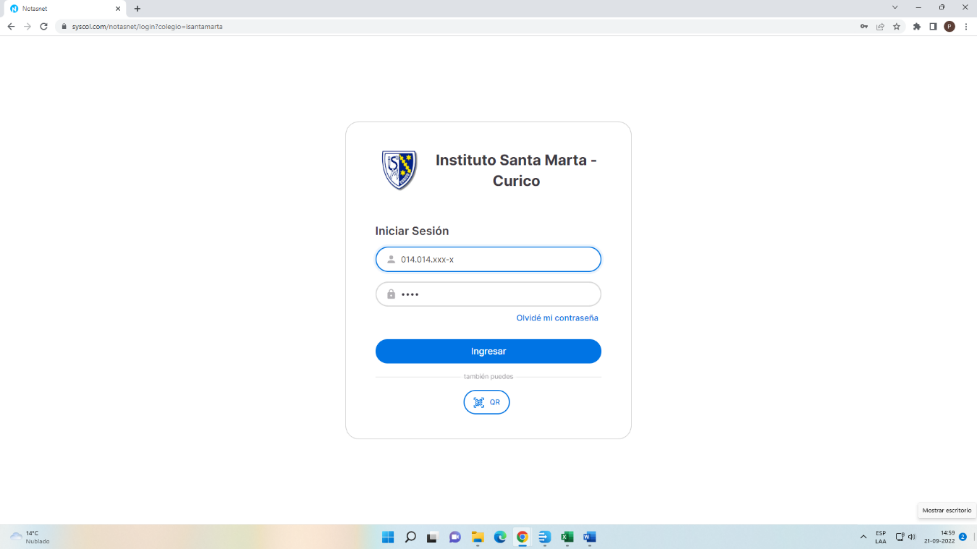 1. Ingreso estudiante (puede ingresar igualmente el apoderado(a) como hasta la fecha)    * Usuario: Rut de la estudiante    * Clave: Contraseña entregada por profesor(a) jefe. AlfanuméricaSe recomienda que las niñas de enseñanza media que posean celular descarguen la app y la instalen con su perfil de estudiante2. Ingreso apoderado(a) (Información idéntica a la que observa estudiante, salvo si es sostenedor financiero)     * Usuario: Rut apoderado(ejemplo: 14014692-5)     * Clave: 4 dígitos antes del guión (ejemplo: 4692)Se recomienda al apoderado el uso mayormente de este perfil para ver información de estudiante y también comunicaciones enviadas directamente al padre, madre o tutor a cargo.3. Ingreso sostenedor financiero (quién paga mensualidad) -Por defecto es siempre el apoderado titular, salvo que apoderado(a) nos indique lo contrario.-La única diferencia con el perfil de apoderado es que puede ver el pago de mensualidades y descargar las boletas si así lo desea.    * Usuario y clave la misma estructura de ingreso apoderado.Al ingresar se encontrarán con variada información como acceso a comunicaciones, calendario de eventos y evaluaciones, boletas de pago, notas, observaciones y la posibilidad de descargar su certificado de alumna regular.Rogamos que quiénes por problemas de conectividad no puedan hacer uso de la app de Notasnet, comunique su situación a su profesor(a) jefe.Youtube https://youtu.be/yxbzLtiVAhg